 NOMAS LĪGUMS Nr.___________par nedzīvojamās telpas daļas nomu Piestātnes ielā 14 k-1, JūrmalāRīgā,								               20__.gada ___._____________Nodrošinājuma valsts aģentūra, reģistrācijas numurs 90009112024 (turpmāk – IZNOMĀTĀJS), tās direktora Ērika Ivanova personā, kurš rīkojas uz Ministru kabineta 2012.gada 11.decembra noteikumu Nr.839 “Nodrošinājuma valsts aģentūras nolikums” pamata, no vienas puses, un 	____________ (turpmāk – NOMNIEKS), no otras puses,turpmāk abi kopā - Puses vai katrs atsevišķi - Puse, pamatojoties uz Ministru kabineta 2018.gada 20.februāra noteikumu Nr.97 “Publiskas personas mantas iznomāšanas noteikumi” 6.3.apakšpunktu un IZNOMĀTĀJA 20__.gada __._________ lēmumu Nr.___/__, noslēdz šādu nomas līgumu (turpmāk – Līgums):Līguma priekšmetsIZNOMĀTĀJS nodod, un NOMNIEKS pieņem lietošanā par maksu nekustamā īpašuma Piestātnes ielā 14 k-1, Jūrmalā, kadastra numurs 1300 008 1609 (turpmāk – nekustamais īpašums), sastāvā esošās ēkas, būves kadastra apzīmējums 1300 008 1609 003 (turpmāk – ēka), nenorobežotas nedzīvojamās telpas daļu 1 m² platībā (turpmāk – Telpa), kas ir 0,03 % no ēkas kopējās platības (2858,4 m²). Ēkas 1.stāva plāna kopija ir Līguma neatņemama sastāvdaļa (Līguma 1.pielikums).	Telpu NOMNIEKS apņemas izmantot 1 (viena) pārtikas automāta/karsto dzērienu tirdzniecības automāta <tiks precizēts, slēdzot Līgumu> izvietošanai un tā darbības nodrošināšanai. Citiem mērķiem Telpas izmantošana nav pieļaujama.Puses apliecina, ka Līguma noslēgšanas brīdī Telpa NOMNIEKAM ir ierādīta un zināma, un NOMNIEKS to pieņem tādā stāvoklī, kādā tā ir Telpas nodošanas - pieņemšanas akta parakstīšanas brīdī. Telpas nodošanas - pieņemšanas aktu Puses paraksta 5 (piecu) darba dienu laikā no Līguma parakstīšanas dienas, un tas kļūs par Līguma neatņemamu sastāvdaļu (Līguma 2.pielikums).Līguma un nomas termiņšLīgums stājas spēkā ar tā parakstīšanas brīdi un ir spēkā līdz brīdim, kad Puses ir pilnībā izpildījušas Līgumā noteiktās saistības.Telpu NOMNIEKS ir tiesīgs lietot  sākot ar Līguma spēkā stāšanās brīdi 3 (trīs) gadus, tas ir, līdz 20__.gada __.___________. Pusēm savstarpēji, rakstiski vienojoties, Līguma termiņš var tikt pagarināts Ministru kabineta 2018.gada 20.februāra noteikumos Nr.97 “Publiskas personas mantas iznomāšanas noteikumi” noteiktajā kārtībā.Maksājumi un norēķinu kārtībaNomas maksa mēnesī par Telpas lietošanu no Līguma spēkā stāšanās brīža tiek noteikta ____ euro (______ euro) par 1 (vienu) m². Nomas maksa par 1 m² mēnesī ir: 1 m² x ____ euro = ______ euro (______ euro) un pievienotās vērtības nodoklis 21% (divdesmit viena procenta) apmērā, tas ir, _____ euro (______euro). Kopā nomas maksa mēnesī par Telpas ar platību 1 m² lietošanu ir ______ euro (______ euro) (turpmāk – nomas maksa). Nomas maksas izmaiņu gadījumā, izņemot Līguma 3.2.punktā noteikto, Puses slēdz attiecīgu rakstveida vienošanos.IZNOMĀTĀJS ir tiesīgs, rakstiski nosūtot NOMNIEKAM paziņojumu, vienpusēji mainīt nomas maksas apmēru bez grozījumu izdarīšanas Līgumā:ja Centrālās statistikas pārvaldes sniegtais patēriņa cenu indekss attiecībā pret pēdējo nomas maksas izmaiņas dienu pārsniedz 10%. Nomas maksas paaugstinājumu nosaka, sākot ar otro nomas gadu atbilstoši Centrālās statistikas pārvaldes sniegtajiem patēriņa cenu indeksiem;ja saskaņā ar normatīvajiem aktiem tiek no jauna ieviesti vai palielināti nodokļi vai nodevas. Minētajos gadījumos nomas maksas apmērs tiek mainīts, sākot ar dienu, kāda noteikta attiecīgajos normatīvajos aktos;reizi gadā nākamajam nomas periodam, ja ir mainījušies iznomātāja Telpas plānotie pārvaldīšanas izdevumi; ja normatīvie akti paredz citu nomas maksas apmēru vai nomas maksas aprēķināšanas kārtību. Maksa par patērēto elektroenerģiju, ūdeni, siltumapgādi, Telpas uzkopšanu un atkritumu izvešanu iekļauta nomas maksā.Rēķinu par Līguma 3.1.punktā noteikto nomas maksu par kārtējo mēnesi IZNOMĀTĀJS nosūta NOMNIEKAM līdz kārtējā mēneša pēdējai dienai. NOMNIEKS saņemto rēķinu apmaksā līdz rēķinā norādītajam termiņam, ieskaitot naudu Līguma 9.nodaļā norādītajā IZNOMĀTĀJA norēķinu kontā. Rēķinu IZNOMĀTĀJS nosūta elektroniski no elektroniskā pasta adreses gramatvediba@agentura.iem.gov.lv uz NOMNIEKA elektroniskā pasta adresi: _____________.Ja līdz kārtējā mēneša beigām NOMNIEKS nav saņēmis no IZNOMĀTĀJA rēķinu par Telpas nomu, NOMNIEKAM ir pienākums par to informēt IZNOMĀTĀJU. Ja NOMNIEKS nav informējis IZNOMĀTĀJU par to, ka nav saņēmis kārtējos rēķinus, uzskatāms, ka NOMNIEKS rēķinus ir saņēmis un IZNOMĀTĀJS ir tiesīgs piemērot normatīvajos aktos un Līgumā noteiktās sankcijas par saistību izpildes nokavējumu.Visi Līgumā paredzētie maksājumi tiks uzskatīti par samaksātiem dienā, kad saņemti Līguma 9.nodaļā IZNOMĀTĀJA norādītajā norēķinu kontā.Par Līgumā noteikto maksājumu kavējumu IZNOMĀTĀJAM ir tiesības prasīt, un NOMNIEKAM ir pienākums maksāt nokavējuma procentus 0,5 % (piecas desmitdaļas no procenta) apmērā no kopējās termiņā neapmaksātās summas par katru nokavēto dienu.   Ja NOMNIEKS ar nodomu, aiz neuzmanības vai aiz nolaidības nepilda vai nepienācīgi pilda Līgumā noteiktās saistības (izņemot maksājumu kavējumu), kā arī rada bojājumus IZNOMĀTAJA īpašumam, un pēc IZNOMĀTĀJA rakstiska brīdinājuma turpina nepildīt Līgumā noteiktās saistības vai nenovērš pārkāpuma sekas, NOMNIEKS maksā IZNOMĀTĀJAM līgumsodu viena mēneša nomas maksas apmērā par katru gadījumu. Piemērojot šo Līguma punktu, IZNOMĀTĀJS neatsakās no citām Līgumā vai normatīvajos aktos paredzētajām prasījuma tiesībām pret NOMNIEKU un zaudējumu atlīdzības.IZNOMĀTĀJA pienākumi un tiesības  IZNOMĀTĀJA pienākumi:netraucēt NOMNIEKAM lietot Telpu, ja tā tiek ekspluatēta atbilstoši ekspluatācijas un Līguma noteikumiem, kā arī Līguma 1.2.punktā minētajam mērķim;nodrošināt Telpas ar visiem tiem komunālajiem un apsaimniekošanas pakalpojumiem, kas nepieciešami Telpas lietošanai un kuru saņemšana ir vai būs atkarīga no IZNOMĀTĀJA;atjaunot Telpas sākotnējo stāvokli un novērst bojājumus, kas radušies Telpai sakarā ar ēkas konstrukciju vai inženiertehnisko tīklu avārijām ārpus Telpas IZNOMĀTĀJA vainas dēļ;nodrošināt NOMNIEKAM un tā darbiniekiem piekļūšanu Telpai un koplietošanas telpām, kuru izmantošana nepieciešama normālai Telpas izmantošanai.4.2. 	IZNOMĀTĀJS ir tiesīgs mainīt Līguma nosacījumus, rakstiski brīdinot NOMNIEKU 1 (vienu) mēnesi iepriekš;4.3.	IZNOMĀTĀJS nav atbildīgs par pārtraukumiem apgādē ar elektroenerģiju un ūdeni, ja šie pārtraukumi nav radušies IZNOMĀTĀJA vainas dēļ.4.4.	IZNOMĀTĀJS nav atbildīgs par zaudējumiem, ko NOMNIEKA mantai nodarījušas trešās personas.4.5.	Līguma pirmstermiņa izbeigšanas gadījumā IZNOMĀTĀJAM nav jāatlīdzina NOMNIEKAM ar Līguma izbeigšanu saistītie zaudējumi.NOMNIEKA tiesības un pienākumi5.1.	NOMNIEKAM ir tiesības izmantot visas koplietošanas telpas (gaiteņi, kāpņu telpas  u.tml.), kuru izmantošana ir nepieciešama normālai Telpas lietošanai; 5.2. 	NOMNIEKAM nav tiesību:iznomāt un jebkādā veidā nodot lietošanā Telpu trešajām personām;5.2.2.	pārbūvēt Telpu bez IZNOMĀTĀJA rakstiskas atļaujas; 5.2.3. pirms Līguma termiņa beigām patvaļīgi atstāt Telpu;5.2.4. izmantot Telpu neatbilstoši Līguma 1.2.punktā noteiktajam mērķim.NOMNIEKA pienākumi:visu Telpas izmantošanas laiku uzturēt tajā esošos inženiertehniskos tīklus un  iekārtas pilnīgā kārtībā atbilstoši Latvijas Republikas normatīvo aktu prasībām un ekspluatācijas noteikumiem. Nepieļaut Telpas tehniskā un vispārējā stāvokļa pasliktināšanos;savlaicīgi maksāt nomas maksu par Telpas lietošanu;ievērot vispārējos Telpas ekspluatācijas noteikumus, sanitārās, darba aizsardzības un ugunsdrošības prasības;ja NOMNIEKA vainas dēļ Telpā izceļas ugunsgrēks, apkures, ūdensvadu vai elektrosistēmu bojājumi, vai nodarīts kaitējums koplietošanas telpām, NOMNIEKS apņemas to sekas likvidēt par saviem vai apdrošinātāja līdzekļiem;nepieciešamības gadījumā par saviem līdzekļiem veikt Telpas labiekārtošanu, kārtējos un citus remontus, atbilstoši nomas mērķim, saskaņojot to apjomu un termiņus ar IZNOMĀTĀJU 1 (vienu) mēnesi pirms darbu uzsākšanas;segt IZNOMĀTĀJAM tiešos zaudējumus, kas radušies NOMNIEKA vainas dēļ.NOMNIEKAM aizliegts glabāt Telpā priekšmetus un vielas, kas ir ugunsnedrošas, sprādzienbīstamas vai piesārņo dabu.NOMNIEKS apmaksā IZNOMĀTĀJA izdevumus par NOMNIEKA darbības vai bezdarbības rezultātā IZNOMĀTĀJA īpašumam nodarīto bojājumu un defektu novēršanu, kas tiks konstatēti, nododot Telpu IZNOMĀTĀJAM pēc Līguma izbeigšanas.Ja mainās elektroniskā pasta adrese, uz kuru IZNOMĀTĀJS sūta rēķinus, NOMNIEKAM ir pienākums par to paziņot IZNOMĀTĀJAM 5 (piecu) dienu laikā.Nepārvarama varaPuses tiek atbrīvotas no atbildības par Līguma pilnīgu vai daļēju neizpildi, ja šāda neizpilde radusies nepārvaramas varas vai ārkārtēja rakstura apstākļu rezultātā, kuru darbība sākusies pēc Līguma noslēgšanas un kuru nevar iepriekš ne paredzēt, ne novērst. Pie nepārvaramas varas vai ārkārtēja rakstura apstākļiem pieskaitāmi: stihiskas nelaimes, avārijas, katastrofas, epidēmijas un kara darbība, streiki, iekšējie nemieri, blokādes, kas būtiski ierobežo un aizskar Pušu tiesības un ietekmē uzņemtās saistības.Pusei, kas atsaucas uz nepārvaramas varas vai ārkārtas apstākļu darbību, nekavējoties par šādiem apstākļiem rakstveidā jāziņo otrai Pusei. Ziņojumā jānorāda, kādā termiņā pēc Puses uzskata ir iespējama un paredzama Līgumā paredzēto saistību izpilde, un pēc pieprasījuma, šādam ziņojumam ir jāpievieno izziņa, ko izsniegusi kompetenta institūcija un kas satur ārkārtas apstākļu darbības apstiprinājumu un to raksturojumu. Ja nepārvaramas varas apstākļi pastāv ilgāk kā 3 (trīs) mēnešus, Līguma darbība tiek izbeigta, un Puses veic savstarpēju norēķinu.Līguma izbeigšana un Telpas atbrīvošanaPusēm rakstiski vienojoties, Līgums var tikt izbeigts pirms Līgumā noteiktā termiņa beigām.IZNOMĀTĀJS, rakstiski informējot NOMNIEKU termiņā, kas nav īsāks par 2 (divām) nedēļām un garāks par 2 (diviem) mēnešiem, vienpusēji var atkāpties no Līguma, neatlīdzinot NOMNIEKA zaudējumus, kas saistīti ar Līguma pirmstermiņa izbeigšanu, kā arī NOMNIEKA veiktos izdevumus nomas objektam, ja:NOMNIEKA darbības dēļ tiek bojāts nekustamais īpašums;7.2.2.NOMNIEKAM ir bijuši vismaz trīs nomas maksas maksājumu kavējumi, kas kopā pārsniedz divu maksājumu periodu;Telpa tiek izmantota neatbilstoši Līguma 1.2.punktā noteiktajam mērķim;Telpa tiek pārbūvēta bez IZNOMĀTĀJA rakstiskas atļaujas vai bojāta, un NOMNIEKS pārkāpumu nav novērsis 30 (trīsdesmit) dienu laikā pēc IZNOMĀTĀJA rakstiskas pretenzijas saņemšanas;Telpa tiek iznomāta vai kā citādi nodota lietošanā trešajām personām, vai nomas tiesības tiek ieķīlātas vai kā citādi izmantotas darījumos ar trešajām personām;NOMNIEKS nepiekrīt IZNOMĀTĀJA piedāvātajām Telpas lietošanas nomas maksas izmaiņām atbilstoši Līguma 3.2.punktam. Ja Līgums tiek izbeigts šajā punktā noteiktā kārtībā, NOMNIEKS veic norēķinu saskaņā ar iepriekš nolīgto nomas maksu;Līguma neizpildīšana ir ļaunprātīga un dod IZNOMĀTĀJAM pamatu uzskatīt, ka viņš nevar paļauties uz saistību izpildīšanu nākotnē. IZNOMĀTĀJAM ir tiesības, rakstiski informējot NOMNEKU 3 (trīs) mēnešus iepriekš, vienpusēji atkāpties no Līguma, neatlīdzinot NOMNIEKA zaudējumus, kas saistīti ar Līguma pirmstermiņa izbeigšanu, ja Telpa nepieciešama sabiedrības vajadzību nodrošināšanai vai normatīvajos aktos noteikto publisko funkciju veikšanai.NOMIEKAM ir tiesības atkāpties no Līguma pirms termiņa beigām, rakstiski brīdinot IZNOMĀTĀJU 1 (vienu) mēnesi pirms Līguma izbeigšanas.Izbeidzot Līgumu, NOMNIEKAM jāatbrīvo Telpa un pēdējā Telpas lietošanas dienā jānodod tā IZNOMĀTĀJAM, parakstot Telpas nodošanas - pieņemšanas aktu. NOMNIEKS nodod Telpu IZNOMĀTĀJAM ne sliktākā stāvoklī, kādā tā bija Līguma slēgšanas brīdī, ņemot vērā NOMNIEKA veikto, ar IZNOMĀTĀJU saskaņoto Telpas pārbūvi un Telpas saprātīgu nolietojuma pakāpi. Pēc Līguma izbeigšanas NOMNIEKS nodod bez atlīdzības IZNOMĀTĀJAM NOMNIEKA izdarītos neatdalāmos uzlabojumus, pārbūves un ietaises, kurām jābūt lietošanas kārtībā, izņemot gadījumus, ja starp Pusēm pirms ieguldījumu izdarīšanas ir noslēgta papildus vienošanās par ieguldījumu atlīdzināšanas kārtību. Tiek nodotas lietas un aprīkojums, kas nodrošina Telpas normālu lietošanu, kā arī priekšmeti, kas nav atdalāmi, nesabojājot tos, un virsmas, pie kurām tie piestiprināti. Ja pēc Līguma izbeigšanas Telpa netiek savlaicīgi atbrīvota un nodota IZNOMĀTĀJAM, NOMNIEKAM jāveic samaksa par Telpas faktisko lietošanu un jāmaksā līgumsods 1% (viena procenta) apmērā no nomas maksas par katru nokavēto dienu līdz Telpas atbrīvošanai un nodošanai IZNOMĀTĀJAM, kā arī jāsedz IZNOMĀTĀJAM visi zaudējumi, kādi IZNOMĀTĀJAM nodarīti sakarā ar Telpas savlaicīgu neatbrīvošanu. Citi noteikumi8.1. Parakstītais Līgums pilnībā apliecina Pušu vienošanos. Nekādi mutiski papildinājumi netiks uzskatīti par Līguma noteikumiem. Jebkuras izmaiņas Līguma noteikumos stājas juridiskā spēkā tikai tad, kad tās tiek noformētas rakstiski un tās paraksta abas Puses.IZNOMĀTĀJS par atbildīgo pārstāvi Līguma darbības laikā norīko Īpašumu, bruņojuma un materiālo rezervju departamenta Īpašumu pārvaldes Rīgas un Zemgales daļas namu pārzini Ivetu Kazakeviču, tālruņa numurs 29724767, elektroniskā pasta adrese: iveta.kazakeviča@agentura.iem.gov.lv.NOMNIEKA atbildīgais pārstāvis Līguma darbības laikā ir ___________________.Atbildīgie pārstāvji, veicot savstarpējo saziņu, izmanto Līguma 8.2. un 8.3.punktā minētos rekvizītus. Atbildīgajiem pārstāvjiem nav tiesību veikt labojumus vai izdarīt grozījumus Līgumā vai tā pielikumos.Atbildīgie pārstāvji ir tiesīgi:8.5.1. parakstīt Telpas nodošanas - pieņemšanas aktu;8.5.2. izstrādāt un parakstīt defektu aktus;kontrolēt nekustamā īpašuma un iekārtu tehnisko stāvokli;nekavējoties informēt par tehniskajām problēmām, ārkārtas situācijām, risināt citus, ar Telpas lietošanu un uzturēšanu saistītus jautājumus.Mainot nosaukumu, adresi, rekvizītus vai atbildīgos pārstāvjus, katra Puse apņemas 7 (septiņu) darba dienu laikā rakstiski paziņot otrai Pusei par izmaiņām.Savstarpējās Pušu attiecības, kas netiek paredzētas Līgumā, ir regulējamas saskaņā ar Latvijas Republikas normatīvajiem aktiem.Visi strīdi, kuri var rasties Līguma darbības laikā, vispirms tiek risināti Pušu savstarpējās sarunās. Ja Puses nevar panākt vienošanos, strīdus izskata tiesā Latvijas Republikas normatīvajos aktos noteiktajā kārtībā.Līgums ir izstrādāts latviešu valodā uz ___ (________) lapām kopā ar pielikumiem uz ________ (_________) lapām 2 (divos) identiskos eksemplāros, no kuriem viens paliek IZNOMĀTĀJAM, bet otrs – NOMNIEKAM. Abiem Līguma eksemplāriem ir vienāds juridiskais spēks.9.Pušu rekvizīti 1.pielikums20__.gada __._______Līgumam Nr.________________Ēkas plāna kopija2.pielikums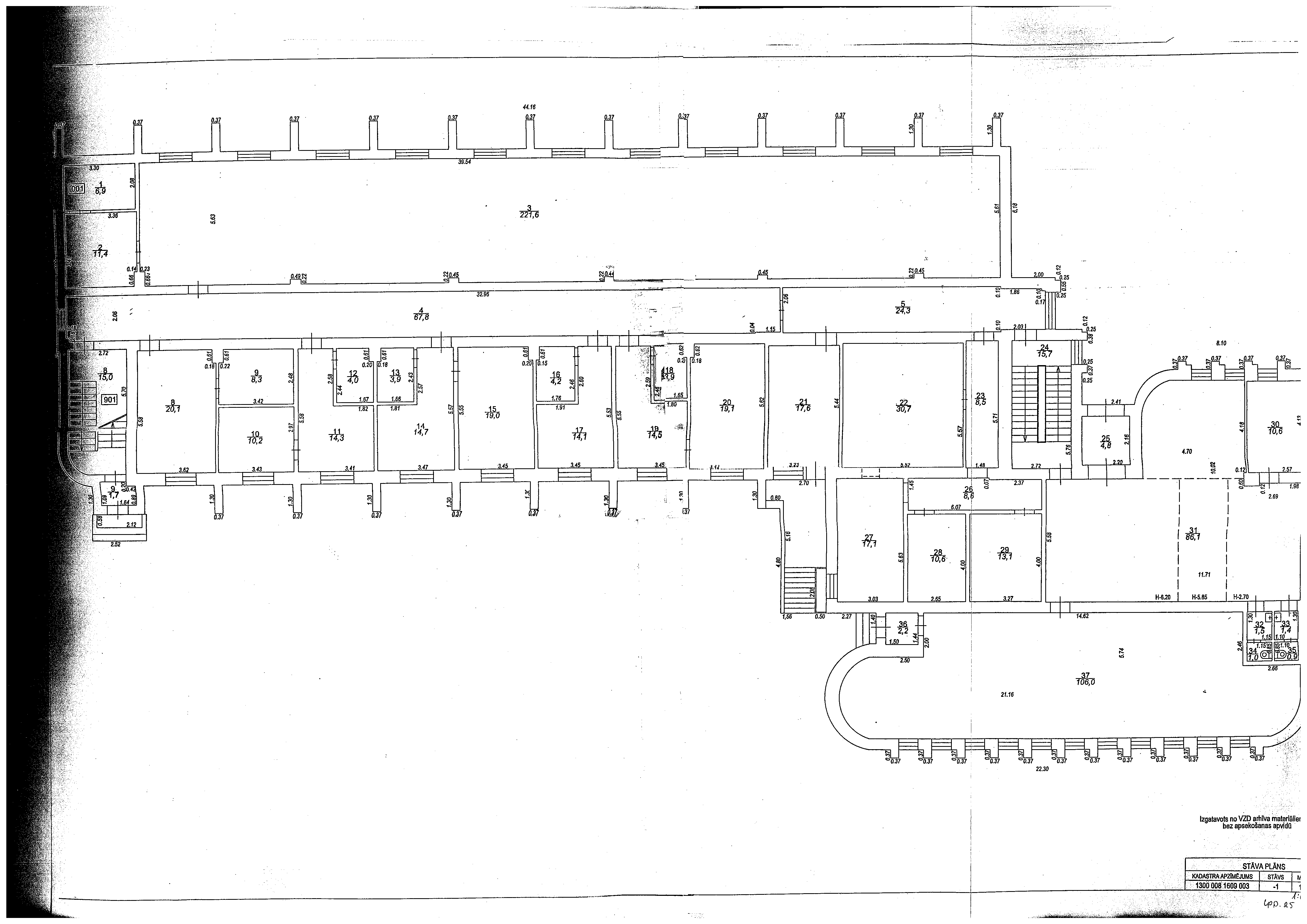 20__.gada __.____________Līgumam Nr.________________Telpas nodošanas – pieņemšanas aktsRīgāPamatojoties uz Līguma 1.3.punktu, Nodrošinājuma valsts aģentūras Īpašumu, bruņojuma un materiālo rezervju departamenta Īpašumu pārvaldes Rīgas un Zemgales daļas namu pārzine Iveta Kazakeviča nodod un ______________________ pieņem nenorobežotas nedzīvojamās telpas daļu Piestātnes ielā 14 k-1, Jūrmalā (būves kadastra apzīmējums 1300 008 1609 003) ar kopējo platību 1m².Telpas sanitāri – tehniskais stāvoklis atbilst apsekošanas aktam, kas ir neatņemama nodošanas - pieņemšanas akta sastāvdaļa (pielikums). Parakstot aktus Puses apliecina, ka tām nav pretenziju par augstāk minētās telpas sanitāri - tehnisko stāvokli.Nodošanas - pieņemšanas akts izstrādāts 2 eksemplāros un ir Līguma neatņemama sastāvdaļa.Pielikums2019.gada __.__________Telpas nodošanas – pieņemšanas aktamAPSEKOŠANAS AKTS (TELPAS SANITĀRI – TEHNISKĀ STĀVOKĻA APRAKSTS)Telpa nekustamajā īpašumā Piestātnes ielā 14 k-1, Jūrmalā (būves kadastra apzīmējums 1300 008 1609 003) ar kopējo platību 1m²Papildu informācija: ______________________________________________________________________________________________________________________________________________________________________________________________________________________________________________________________________________________________________________________________________________________________________________________.IZNOMĀTĀJS:                                                  NOMNIEKS:Nodrošinājuma valsts aģentūraReģistrācijas numurs 90009112024Čiekurkalna 1.līnija 1, k-2, Rīgā, LV-1026Norēķini: Valsts kaseKods: TRELLV22Konts: LV28TREL2140651016000Direktors__________________ Ē.Ivanovs20__.gada ___.________________________________ 20__.gada ___._____________Nodeva:Pieņēma:                           Iveta Kazakeviča20__.gada ___.______________20__.gada ___._____________Telpas apsekošanaSanitāri-tehniskais stāvoklis(Labs, apmierinošs, neapmierinošs, slikts)Nepieciešams veikt būvju uzlabošanas darbus(Ir / nav)PiezīmesSienu stāvoklisGrīdas stāvoklisGriestu stāvoklisLogu stāvoklisApkures sistēma un iekārtasŪdensvada sistēma un iekārtas (izlietnes)Ūdens padeve:-aukstais-karstaisKanalizācijas sistēma un iekārtasGaisa temperatūra:-siltajā periodā-aukstajā periodāIr pieejama dienas gaismaMākslīgā apgaismojuma stāvoklisElektroinstalācijas stāvoklisNodrošinājuma valsts aģentūrasĪpašumu, bruņojuma un materiālo rezervju departamenta  Īpašumu pārvaldes Rīgas un Zemgales daļasnamu pārzine________________ I.Kazakeviča________________ 